Vocabulary: Triangle Angle Sum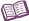 VocabularyExterior angle – an angle formed by one side of a polygon and the extension of an adjacent side.For example, 1 is an exterior angle of ΔABC shown to the right.Interior angle – an angle formed by two sides of a polygon that share an endpoint.For example, the interior angles of ΔABC above are ABC, BCA, and CAB.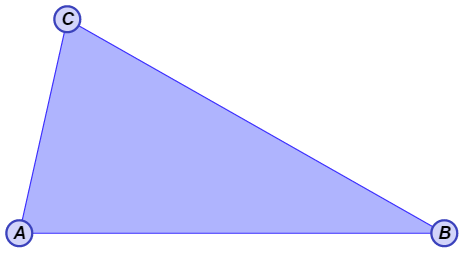 Triangle – a polygon with three sides.